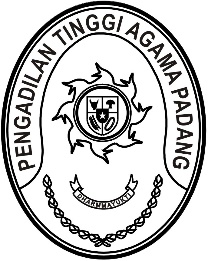 Nomor     	: W3-A/      /OT.00/5/2022	10 Mei 2022Lampiran	: -Perihal	:	UndanganYth. Kesekretariatan PTA PadangAssalamualaikum, wr.wbDalam rangka meningkatkan kinerja pada bidang kesekretariatan Pengadilan Tinggi Agama Padang, maka kami undang Saudara untuk mengikuti rapat dengan Sekretaris Pengadilan Tinggi Agama Padang yang akan diselenggarakan pada:Hari/Tanggal	: Rabu / 11 Mei 2022Jam		: 14.00 WIB s.d selesaiTempat	: Ruang Rapat Pimpinan  Pengadilan Tinggi Agama Padang, Jl. By Pass KM. 24, Anak Air, PadangAgenda Rapat	: 1. Monitoring dan evaluasi kinerja bulan April 20222. Persiapan pelaksanaan pembinaan dan pengawasan ke Pengadilan Agama di       Wilayah Pengadilan Tinggi Agama Padang;3. Persiapan pelaksanaan Purnabhakti Hakim Tinggi dan Panitera Pengganti Pengadilan Tinggi Agama PadangDemikian disampaikan dan terima kasih.Wassalam,Sekretaris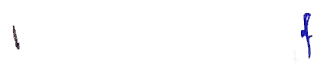 Idris LatifTembusan:Ketua Pengadilan Tinggi Agama Padang (sebagai laporan).